		      Sponsor Główny: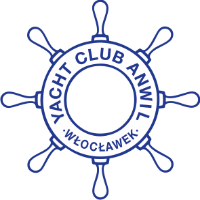 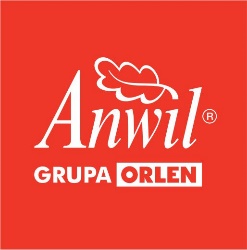 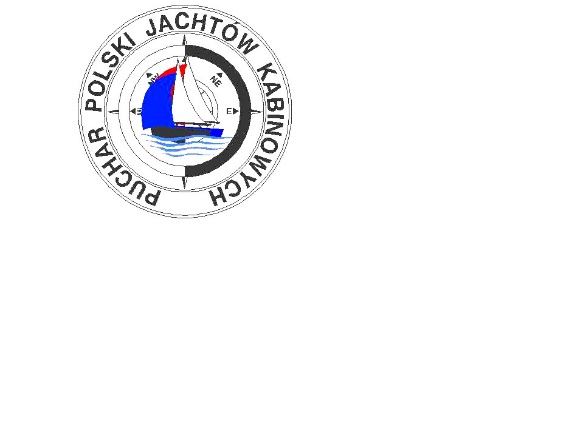 ZGŁOSZENIE DO REGAT                 DMPJK ANWIL CUP 2018Nazwa jachtu : ………………………….……………………………………………........................................……….Typ jachtu: .……………………………………………………………………………..................…………..………………..Oznaczenie identyfikacyjne jachtu  : …….…………………………….......…..................………...…………….….STERNIK  JACHTU :…………………….........................………………………………………....…..…………...………Adres zamieszkania: ……………………….........................………………………………………....…….……………..Stopień żeglarski : ………………….........................…..     Rok urodzenia : ………………….…………………..E-mail Sternika : …………………………………………………………….Numer polisy OC:   _______________________________________________________ZAŁOGA (imię i nazwisko): …………………………….....................................……………………………………….			     ……………………...…………………..………………….......………………………………….			     .…………………..…….………………..……………………………….......……………………Kontakt na telefon komórkowy w trakcie regat Podpisem swoim przyjmuję zobowiązania wynikające z „Zawiadomienia o Regatach –  DMPJK ANWIL CUP 2018. Przyjmuję też pełną odpowiedzialność za prawidłowe wyposażenie załogi jachtu w osobisty sprzęt ratunkowy, a jacht w zbiorniki (urządzenia) wypornościowe.*Jednocześnie wyrażam zgodę na przetwarzanie moich danych osobowych dla potrzeb niezbędnych do realizacji postanowień zawartych w Zawiadomieniu o niniejszych regatach. (zgodnie z Ustawą z dnia 29.08.1997 roku o Ochronie Danych Osobowych; tekst jednolity: Dz. U. z 2002r. Nr 101, poz. 926 ze zm.) oraz najnowszymi zmianami.……………………………………					…………………………………………………….Data 							Podpis prowadzącego jacht (sternika)Nr startowy jachtu:Klasa jachtu: